REQUERIMENTO N.º 1684/2018EMENTA: Informações sobre implantação de vaga de “carga e descarga”.Senhor Presidente,Senhores Vereadores:O vereador FRANKLIN, no uso de suas atribuições legais, requer nos termos regimentais, após aprovação em Plenário, que seja encaminhado ao Exmo. Senhor Prefeito Municipal, os seguintes pedidos de informações:Há possibilidade de implantação de vaga de “carga e descarga” na rua Francisco Glicério, no estacionamento da Praça Washington Luiz, defronte ao número 40? (ver foto)  Se sim, informar a data prevista para a execução do serviço. Justificativa: Frequentadores deste local procuraram este vereador para solicitar providências.  Valinhos, 05 de setembro de 2018.Franklin Duarte de LimaVereador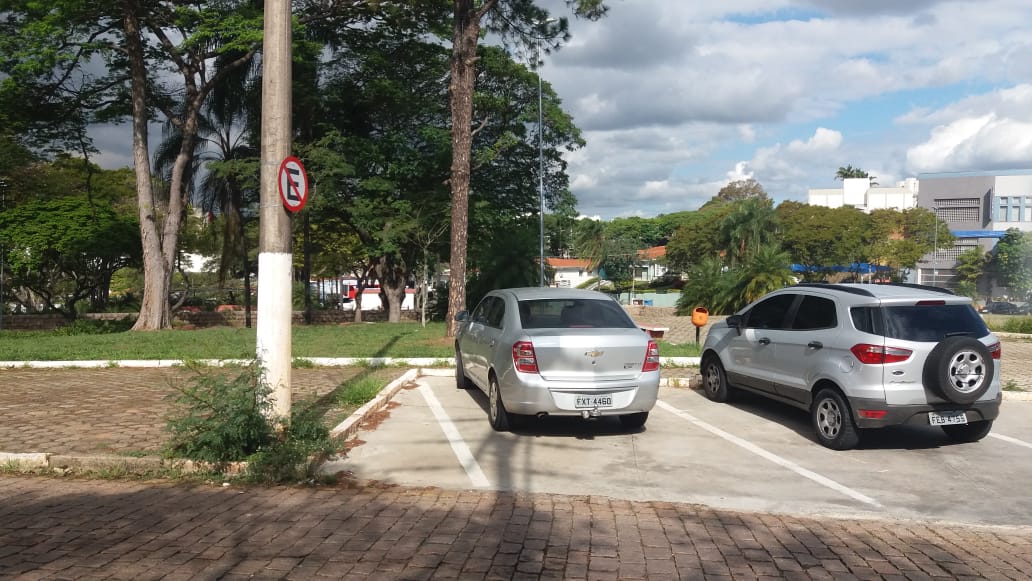 